П Р И К А З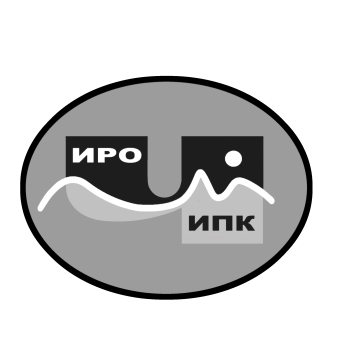 О зачислении на обучение в заочной форме с использованием дистанционных образовательных технологий по дополнительной профессиональной программе (программе повышения квалификации) «Цифровизация образовательной деятельности дошкольных образовательных организаций» В соответствии с Федеральным законом от 29 декабря . № 273-ФЗ «Об образовании в Российской Федерации», учебным планом государственного автономного учреждения дополнительного профессионального образования Чукотского автономного округа «Чукотский институт развития образования и повышения квалификации» на 2024 год, государственным заданием, определённым учреждению на 2024 г., на основании заявок от образовательных организаций Чукотского автономного округа, в целях обеспечения условий для непрерывного образования работников образовательной отрасли Чукотского автономного округаПРИКАЗЫВАЮ:Зачислить на обучение по дополнительной профессиональной программе (программе повышения квалификации) «Цифровизация образовательной деятельности дошкольных образовательных организаций» обучающихся согласно приложениям №1-2 к настоящему приказу.Провести обучение по дополнительной профессиональной программе (программе повышения квалификации) «Цифровизация образовательной деятельности дошкольных образовательных организаций» в объёме 72 часов в заочной форме с использованием дистанционных образовательных технологий с 29 января 2024 года по 19 февраля 2024 года.Утвердить учебную дополнительную профессиональную программу (программу повышения квалификации) «Цифровизация образовательной деятельности дошкольных образовательных организаций» согласно приложению № 3 к настоящему приказу, расписание учебных занятий согласно приложению № 4 к настоящему приказу, список преподавательского состава согласно приложению № 5 к настоящему приказу.Назначить кураторами учебных групп обучающихся:- учебной группы №1 – Пивович Арину Игоревну, методиста центра развития образования ГАУ ДПО ЧИРОиПК;- учебной группы № 2 – Коваленко Марину Николаевну,  методиста центра развития образования ГАУ ДПО ЧИРОиПК. Контроль за исполнением настоящего приказа оставляю за собой.Директор			       			 В.В. Синкевич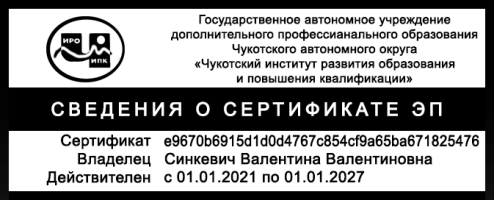 С приказом ознакомлены:___________ /_____________________/___________ /_____________________/Приложение № 1к приказу № 01-03/10от 24 января 2024 г.СПИСОК ОБУЧАЮЩИХСЯ,зачисленных на заочное обучение с использованием дистанционных образовательных технологий по дополнительной профессиональной программе (программе повышения квалификации) «Цифровизация образовательной деятельности дошкольных образовательных организаций» Учебная группа №1Приложение № 2к приказу № 01-03/10от 24 января 2024 г.СПИСОК ОБУЧАЮЩИХСЯ,зачисленных на заочное обучение с использованием дистанционных образовательных технологий по дополнительной профессиональной программе (программе повышения квалификации) «Цифровизация образовательной деятельности дошкольных образовательных организаций» Учебная группа №224 января 2024 года                                                                                                      № 01-03/10г. Анадырь№п/пФИОУровень образованияМесто работыДолжностьАлямкина Галина НиколаевнаВысшееМБДОУ д/с «Парус»Воспитатель ДОБалаева Анжела ЗиядиновнаВысшееМБДОУ «Детский сад «Кораблик» п. Провидения»Воспитатель ДОБеликова Евгения АлександровнаСреднее профессиональноеМБДОУ «Детский сад «Аленушка» п. Эгвекинота»Воспитатель ДОБильдина Ольга ВасильевнаВысшееМБДОУ «Детский сад «Кораблик» п. Провидения»Воспитатель ДОБлизнюк Елена СергеевнаВысшееМБДОУ «Детский сад «Алёнушка» п. Эгвекинота»Воспитатель ДОБондарь Ксения НиколаевнаСреднее профессиональноеМБДОУ д/с «Парус»Педагог-дефектологБрыкова Наталья ВалерьевнаСреднее профессиональноеМБДОУ ДС «Сказка» Воспитатель ДОВолкова Галина ИгоревнаВысшееМБДОУ «Детский сад «Кораблик» п. Провидения»Воспитатель ДОГоршкова Александра МихайловнаВысшееМБДОУ ДС «Сказка» (Анадырь), Воспитатель ДОЕвтынки Людмила СтепановнаВысшееМБОУ «ШИ с. Омолон»Педагог-дефектологЕделева Наталья ВикторовнаВысшееМБДОУ д/с «Ладушки»Воспитатель ДОЕтуль Оксана ВикторовнаСреднее профессиональноеМБОУ «ЦО с. Нешкан»Воспитатель ДОЖигжитова Чимитцо ВалерьевнаВысшееМБДОУ «Детский сад «Алёнушка» п. Эгвекинота»Воспитатель ДОЖурьян Мария ИвановнаСреднее профессиональноеМБОУ «ЦО с. Анюйск»Воспитатель ДОЗюбина Валентина АндреевнаСреднее профессиональноеМБДОУ д/с «Ладушки»Руководитель физического воспитанияКаминская Елена ВладимировнаВысшееМБОУ «ООШ с. Новое Чаплино»Заведующий ДОУКамчье Людмила ОлеговнаСреднее профессиональноеМБОУ «ЦО с. Нешкан» Воспитатель ДОКарпухина Ольга ВикторовнаСреднее профессиональноеМБОУ «Ш-ИООО с. Нунлигран»Воспитатель ДОКизюн Екатерина АлександровнаВысшееМБДОУ д/с «Парус»Руководитель физического воспитанияКомарова Татьяна ПавловнаСреднее профессиональноеМБДОУ «Детский сад «Кораблик» п. Провидения»Воспитатель ДОКраснова Евгения ЮрьевнаВысшееМБДОУ д/с «Парус»Музыкальный руководительМакаренко Людмила ВалериевнаВысшееМБДОУ ДС «Золотой ключик» г. ПевекПедагог-дефектологМаликова Евгения НиколаевнаСреднее профессиональноеМБДОУ «Детский сад «Алёнушка» п. Эгвекинота»Воспитатель ДОМирхайдарова Зиля МухаметнуровнаВысшееМБДОУ ДС «Сказка» Воспитатель ДОМонгуш Алдынай НиколаевнаВысшееМБДОУ д/с «Парус»Учитель-логопедНазаренко Светлана ВладимировнаСреднее профессиональноеМБДОУ ДС «Золотой ключик» г. ПевекВоспитатель ДОНамруева Татьяна СергеевнаВысшееМБОУ «ООШ с. Сиреники»Воспитатель ДО№п/пФИОУровень образованияМесто работыДолжностьНутенентына Светлана ГригорьевнаСреднее профессиональноеМБОУ «Ш-ИООО с. Нунлигран»Воспитатель ДООвсянникова Надежда АлександровнаСреднее профессиональноеМБДОУ «Детский сад «Алёнушка» п. Эгвекинота»Воспитатель ДООсманова Муминат ИбрагимовнаВысшееМБДОУ д/с «Парус» Педагог-психологОстраница Светлана ЕвгеньевнаВысшееМБДОУ д/с «Ладушки»Воспитатель ДОПронькина Наталья ГеннадьевнаВысшееМБДОУ «Детский сад «Кораблик» п. Провидения»Воспитатель ДОРогожина Анастасия АлександровнаСреднее профессиональноеМБДОУ «Детский сад «Кораблик» п. Провидения»Педагог-дефектологРультына Валентина РомановнаСреднее профессиональноеМБОУ «ЦО с. Нешкан»Воспитатель ДОСапронюк Мария ВикторовнаВысшееМБДОУ «Детский сад «Кораблик» п. Провидения»Воспитатель ДОСарыглар Гуля ВалентиновнаВысшееМБДОУ д/с «Ладушки»Воспитатель ДОСкосырская Нина АнатольевнаСреднее профессиональноеМБОУ «Центр образования с. Ваеги»Воспитатель ДОСлепцова Алена ЮрьевнаВысшееМБОУ «ШИ с. Омолон»Воспитатель ДОСоснина Роза ВасильевнаСреднее профессиональное, МБДОУ «Детский сад «Алёнушка» п. Эгвекинота»Воспитатель ДОСтаренко Тамара ВячеславнаСреднее профессиональноеМБОУ «ШИ с. Омолон»Музыкальный руководительСтарова Саглара ВладимировнаВысшееМБДОУ д/с «Парус»Заместитель заведующегоСтародуб Роза ГасановнаСреднее профессиональноеМБОУ «ЦО с. Рыркайпий»Воспитатель ДОСулейманова Карина ВалерьевнаСреднее профессиональноеМБДОУ д/с «Парус»Воспитатель ДОСысова Русалина ВикторовнаВысшееМБДОУ «Детский сад «Алёнушка» п. Эгвекинота»Воспитатель ДОТарасенко Наталья ЮрьевнаСреднее профессиональноеМБДОУ ДС «Сказка» Воспитатель ДОТопская Елена АнтоновнаВысшееМБДОУ «Детский сад «Кораблик» п. Провидения»Музыкальный руководительТыкхагиргина Ольга ВасильевнаСреднее профессиональноеМБОУ «ООШ с. Новое Чаплино»Воспитатель ДОФедорова Диляра НабиевнаСреднее профессиональноеМБДОУ ДС «Сказка» Воспитатель ДОФёдорова Светлана НиколаевнаСреднее профессиональноеМБДОУ д/с «Парус»Воспитатель ДОХанхарова Татьяна МихайловнаСреднее профессиональноеМБДОУ д/с «Ладушки»Воспитатель ДОЦагадова Наталья СергеевнаВысшееМБДОУ д/с «Парус»Воспитатель ДОЩербий Татьяна АлександровнаВысшееМБДОУ «Детский сад «Кораблик» п. Провидения»Воспитатель ДОЭттывекет Лолита ИгоревнаСреднее профессиональноеМБОУ «ЦО с. Инчоун»Учитель начальных классов